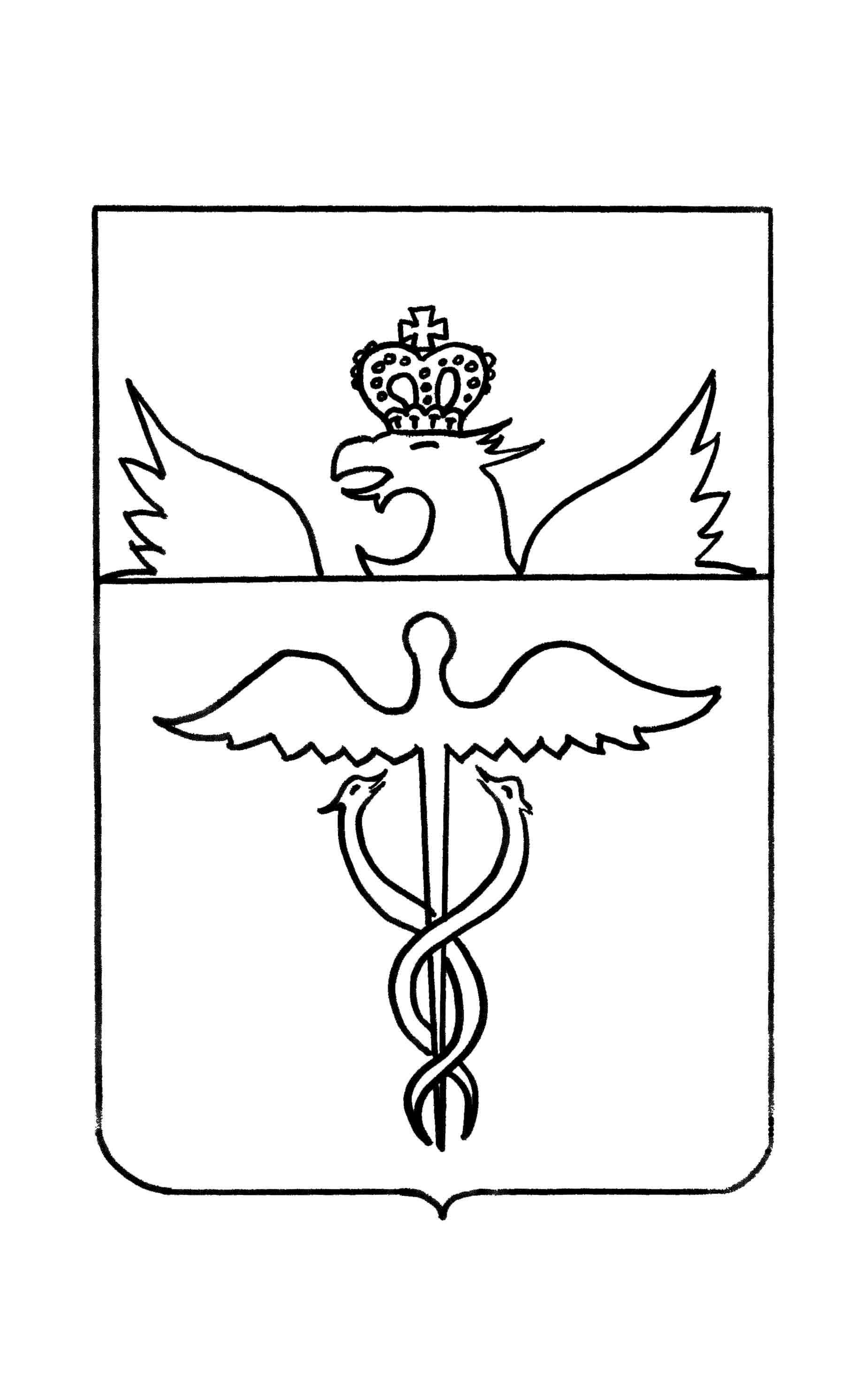 АдминистрацияБутурлиновского городского поселенияБутурлиновского муниципального районаВоронежской областиПостановлениеот  02.12.2016г.  № 978       г. БутурлиновкаВ соответствии с постановлением правительства Российской Федерации от 13.08.2006    № 491 «Об утверждении Правил содержания общего имущества в многоквартирном доме и Правил изменения размера платы за содержание и ремонт жилого помещения в случае оказания услуг и выполнения работ по управлению, содержанию и ремонту общего имущества в многоквартирном доме ненадлежащего качества и (или) с перерывами, превышающими установленную продолжительность», в целях реализации требований Положения о разработке, передаче, пользовании и хранении Инструкции по эксплуатации многоквартирного дома, утвержденного Приказом Министерства регионального развития Российской Федерации от 01.06.2007 № 45, ПОСТАНОВЛЯЮ:1. Утвердить прилагаемый Временный порядок организации хранения третьего экземпляра инструкции по эксплуатации многоквартирного дома и изменений в инструкцию.2. Администрации Бутурлиновского городского поселения:2.1. Организовать ведение учета многоквартирных домов, введенных в эксплуатацию на территории Бутурлиновского городского поселения, и исполнение застройщиками многоквартирных домов обязанности по передаче третьего экземпляра инструкции по эксплуатации многоквартирного дома. 2.2.  Информировать письменно застройщиков, при выдаче разрешений на ввод в эксплуатацию многоквартирных домов на территории Бутурлиновского городского поселения, об обязанности передать третий экземпляр инструкции по эксплуатации многоквартирного дома администрации Бутурлиновского городского поселения в порядке, установленном настоящим постановлением.3.  Назначить Толстенко Оксану Сергеевну, специалиста I категории администрации Бутурлиновского городского поселения,  ответственным лицом  за ведение учета и хранение третьего экземпляра инструкции по эксплуатации многоквартирного дома и изменений в инструкцию.4.  Застройщикам многоквартирных домов на территории Бутурлиновского городского поселения передавать третий экземпляр инструкции по эксплуатации многоквартирного дома в администрацию Бутурлиновского городского поселения в порядке и сроки, установленные настоящим постановлением.5. Контроль исполнения настоящего постановления оставляю за собой.Исполняющий обязанности главыБутурлиновского городского поселения                              А.М. ИванниковВизирование:Начальник сектора        _____________  Л.А. Рачкова                                        ____________  Л.И. ИгнатоваУТВЕРЖДЕНпостановлением администрацииБутурлиновского городского поселения № 978  от  02.12.2016 г.                                  ВРЕМЕННЫЙ ПОРЯДОКОРГАНИЗАЦИИ ХРАНЕНИЯ ТРЕТЬЕГО ЭКЗЕМПЛЯРА ИНСТРУКЦИИ ПО ЭКСПЛУАТАЦИИ МНОГОКВАРТИРНОГО ДОМА И ИЗМЕНЕНИЙ В ИНСТРУКЦИЮ1. Общие положения1.1. Настоящий Временный порядок организации хранения третьего экземпляра инструкции по эксплуатации многоквартирного дома и внесенных изменений в инструкцию (далее – Порядок), в соответствии с пунктами 24, 25  Правил содержания общего имущества в многоквартирном доме, утвержденных  постановлением  правительства Российской Федерации от 13.08.2006 № 491,  в целях реализации  требований  Положения о разработке, передаче, пользовании  и хранении инструкции по эксплуатации многоквартирного дома, утвержденного Приказом Министерства регионального развития Российской Федерации от 01.06.2007 № 45,  устанавливает порядок передачи, пользования и хранения инструкции по эксплуатации многоквартирного дома (далее – Инструкция), расположенного на территории Бутурлиновского городского поселения, а также порядок учета внесенных изменений в Инструкцию.1.2. Настоящий Порядок действует до передачи функций по хранению третьего экземпляра Инструкции уполномоченным органам государственной власти или до момента внесения изменений в нормативные правовые акты, регламентирующие порядок хранения Инструкции.2. Порядок передачи Инструкции2.1. Инструкция является технической документацией на многоквартирный дом, разрабатывается в целях обеспечения благоприятных и безопасных условий проживания граждан, надлежащего содержания и пользования общим имуществом многоквартирного дома, а также в целях обеспечения контроля за состоянием указанного имущества, и включает рекомендации застройщика (подрядчиков) по содержанию и ремонту общего имущества в многоквартирном доме, рекомендуемые сроки службы отдельных частей (объектов, элементов) общего имущества.2.2. Инструкция должна быть разработана и изготовлена по форме согласно приложению к Положению о разработке, передаче, пользовании и хранении инструкции по эксплуатации многоквартирного дома, утвержденному Приказом Министерства регионального развития Российской Федерации от 01.06.2007 № 45, на бумажном и электронном (магнитном или цифровом) носителях информации в трех идентичных по форме и содержанию экземплярах не позднее даты получения застройщиком разрешения на введение объекта в эксплуатацию.2.3. Застройщик передает третий экземпляр Инструкции в администрацию Бутурлиновского городского поселения на бумажном и электронном (магнитном или цифровом) носителях в течение одного месяца после получения разрешения на введение объекта (многоквартирного дома) в эксплуатацию.2.4. Должностное лицо администрации Бутурлиновского городского поселения, ответственное за ведение учета и хранение третьего экземпляра инструкции по эксплуатации многоквартирного дома, принимает на хранение Инструкцию под расписку.2.5. Расписка о передаче третьего экземпляра Инструкции составляется застройщиком по форме согласно приложению к настоящему Порядку.2.6. В расписке о передаче третьего экземпляра Инструкции должны быть указаны наименование застройщика, его юридический адрес, индивидуальный номер налогоплательщика (ИНН), основной государственный регистрационный номер (ОГРН), фамилия, имя, отчество лица, передавшего Инструкцию, реквизиты документа, подтверждающего его полномочия по представлению третьего экземпляра Инструкции, перечень сведений, содержащихся в Инструкции, количество листов Инструкции, должность, фамилия, имя, отчество должностного лица, получившего третий экземпляр Инструкции, дата передачи Инструкции.2.7. Расписка о передаче экземпляра Инструкции является документом, свидетельствующим о факте передачи третьего экземпляра Инструкции, составляется в двух идентичных экземплярах, подписывается застройщиком и должностным лицом, получившим Инструкцию, и подлежит хранению этими лицами в течение 3 (трех) лет с даты ее подписания.3. Правила хранения Инструкции3.1. Третий экземпляр Инструкции на бумажном носителе хранится в архиве администрации Бутурлиновского городского поселения в течение 5 (пяти) лет, по истечении которых передается на постоянное хранение в муниципальный архив МКУ «Служба хозяйственно-технического обеспечения» Бутурлиновского муниципального района. Инструкция, представленная застройщиком на электронном (магнитном или цифровом) носителе, переносится должностным лицом, ответственным за хранение третьего экземпляра Инструкции, на жесткий диск компьютера.3.2. Должностное лицо, ответственное за ведение учета и хранение третьего экземпляра Инструкции, либо лицо, его заменяющее, несут персональную ответственность за сохранность принятых экземпляров Инструкции на бумажном и электроном носителях.4. Правила пользования Инструкцией4.1. Третий экземпляр Инструкции предназначен для изготовления копий Инструкции в случаях, когда собственники помещений в многоквартирном доме или иные заинтересованные лица не имеют возможности использовать первый и (или) второй экземпляры Инструкции.4.2. Собственники помещений в многоквартирном доме или иные заинтересованные лица, желающие получить копию Инструкции, обращаются в администрацию Бутурлиновского городского поселения  с соответствующим заявлением с указанием причины, по которой указанные лица не имеют возможности использовать первый и (или) второй экземпляры Инструкции.4.3. Должностное лицо, ответственное за ведение учета и хранение третьего экземпляра Инструкции, в течение 30 календарных дней передает заявителю электронную версию третьего экземпляра Инструкции на электронный носитель заявителя.5. Порядок учета внесенных изменений в Инструкцию5.1. Изменения вносятся в Инструкцию в случаях:а) реконструкции (модернизации) отдельных элементов общего имущества в многоквартирном доме;б) проведения ремонтных, строительно-монтажных, отделочных и иных работ, влияющих на характеристики и свойства элементов общего имущества в многоквартирном доме;в) возникновения или изменения сроков службы объектов (элементов) общего имущества в многоквартирном доме.5.2. Изменения разрабатываются лицом (лицами), осуществляющим управление многоквартирным домом, на основании рекомендаций, сведений, информации и иных данных, предоставленных лицом, проводящим реконструкцию (модернизацию) отдельных элементов общего имущества в многоквартирном доме, и (или) лицом, проводящим ремонтные, строительно-монтажные, отделочные и иные работы, влияющие на характеристики и свойства элементов общего имущества в многоквартирном доме. При непосредственном управлении многоквартирным домом собственниками помещений в таком доме изменения разрабатываются и вносятся уполномоченным на общем собрании собственников помещения в многоквартирном доме.5.3. Изменения вносятся в Инструкцию посредством разработки нового подраздела (раздела) Инструкции (на бумажном и электронном носителях информации) по форме Инструкции согласно приложению к Положению о разработке, передаче, пользовании и хранении инструкции по эксплуатации многоквартирного дома, утвержденному Приказом Министра регионального развития Российской Федерации от 01.06.2007 № 45.5.4. Подраздел (раздел) Инструкции, подлежащий изменению, признается утратившим силу и исключается из Инструкции.5.5. Признание подраздела (раздела) утратившим силу осуществляется путем проставления в соответствующем подразделе (разделе) Инструкции (на бумажном и электронном носителях информации) записи об утрате силы подраздела (раздела) в связи с внесением изменений. Также указываются дата внесения изменений, ссылка на сведения об основаниях внесения изменений и лице, внесшем изменения в Инструкцию.5.6. Признанный утратившим силу подраздел (раздел) Инструкции исключается из Инструкции. Исключенный подраздел (раздел) прилагается к Инструкции, является архивным документом и подлежит хранению совместно с Инструкцией.5.7. Взамен утратившего силу подраздела (раздела) Инструкции под тем же номером включается новый подраздел (раздел) Инструкции.5.8. Экземпляр нового подраздела (раздела) Инструкции и содержащиеся в Инструкции сведения об основаниях внесения изменений и лице, внесшем изменения в Инструкцию (на бумажных и электронных носителях информации), передаются в администрацию Бутурлиновского городского поселения и хранятся в порядке, установленном 3 разделом настоящего Порядка.               Начальник сектора           Л.А. Рачкова Приложениек Временному порядку организациихранения третьего экземпляраинструкции по эксплуатациимногоквартирного дома и внесенных изменений  в инструкциюРасписка № ______Настоящим удостоверяется, что застройщик,  ____________________________________________________________________________________________(наименование застройщика, адрес)ИНН, _____________ ОГРН ______________________в лице ____________________________________________________________(должность, ФИО представителя) действующего на основании _______________________ от _______N _____(реквизиты  документа, подтверждающие полномочия по предоставлению третьегоэкземпляра инструкции (устав, доверенность))предоставил, а администрация Бутурлиновского городского поселения Бутурлиновского муниципального района Воронежской области, в лице главы Бутурлиновского городского поселения _______________________,   действующего на основании Устава  получила,  в  ________________ года   вх. № ______________ третий экземпляр инструкции по эксплуатации многоквартирного дома по адресу: город     Бутурлиновка, улица ______________, дом № ____, корпус № ____ на электронном носителе (______________) и бумажном носителе, на
                                                    (тип носителя)________листах, в следующем составе:Руководитель застройщика:Должность ____________________Фамилия ______________________Имя __________________________Отчество ______________________МП, подпись: __________________Должность работника администрации Бутурлиновского городского поселения  _____________________Фамилия ______________________Имя __________________________Отчество ______________________МП, подпись: ___________________№п/п                 Вид документа                  Кол-во листов 12345678 Примечание: Расписка заполняется застройщиком в 2-х экземплярах, один из которых предоставляется в администрацию Бутурлиновского городского поселения, а второй остается у  застройщика.                                                               Примечание: Расписка заполняется застройщиком в 2-х экземплярах, один из которых предоставляется в администрацию Бутурлиновского городского поселения, а второй остается у  застройщика.                                                               Примечание: Расписка заполняется застройщиком в 2-х экземплярах, один из которых предоставляется в администрацию Бутурлиновского городского поселения, а второй остается у  застройщика.                                                               Примечание: Расписка заполняется застройщиком в 2-х экземплярах, один из которых предоставляется в администрацию Бутурлиновского городского поселения, а второй остается у  застройщика.                                                              